ПРОЕКТСовет Егоркинского сельского поселенияНурлатского муниципального районаРеспублики Татарстан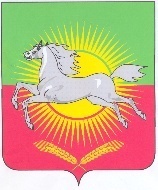 КАРАРРЕШЕНИЕ______2023 года                                                     № ____О бюджете Егоркинского сельского поселения  Нурлатского муниципального района на 2024 год и плановый период 2025 и 2026 годовВ соответствии с Бюджетным кодексом Российской Федерации, Бюджетным кодексом Республики Татарстан, Уставом Егоркинского сельского поселения  Нурлатского муниципального района Республики Татарстан, Совет Егоркинского сельского поселения  Нурлатского муниципального района Республики Татарстан, РЕШИЛ:Статья 1 1. Утвердить основные характеристики бюджета Егоркинского сельского поселения  Нурлатского муниципального районана 2024 год:1)прогнозируемый общий объем доходов бюджета Егоркинского сельского поселения  Нурлатского муниципального района в сумме 5 751,21тыс. рублей;2)общий объем расходов бюджета Егоркинского сельского поселения  Нурлатского муниципального района в сумме 5 751,21тыс. рублей.3)дефицита бюджет Егоркинского сельского поселения  Нурлатского муниципального района 0,0 тыс. рублей.2. Утвердить основные характеристики бюджета Егоркинского сельского поселения  Нурлатского муниципального района на плановый период 2025 и 2026 годов:1)прогнозируемый общий объем доходов бюджета Егоркинского сельского поселения  Нурлатского муниципального района на 2025 год в сумме 5 837,47 тыс. рублей и на 2026 год в сумме 5 902,17 тыс. рублей;2)общий объем расходов бюджета Егоркинского сельского поселения  Нурлатского муниципального района на 2025 год в сумме 5 837,47тыс. рублей, в том числе условно утвержденные в сумме 141,44 тыс. рублей, и на 2026 год в сумме 5 902,19 тыс. рублей, в том числе условно утвержденные в сумме 285,32 тыс. рублей;3)дефицита бюджет Егоркинского сельского поселения  Нурлатского муниципального района на 2026 год 0,0 тыс. рублей, на 2027 год 0,0 тыс. рублей.3. Утвердить источники финансирования дефицита бюджета Егоркинского сельского поселения  Нурлатского муниципального района:-  на 2024 год согласно приложению № 1 к настоящему Решению;- на плановый период 2025 и 2026 годов согласно приложению № 2 к настоящему Решению.Статья 2Учесть в бюджете Егоркинского сельского поселения  Нурлатского муниципального района объем доходов на 2024 год согласно приложению № 3 к настоящему Решению, на плановый период 2025 и 2026 годов согласно приложению № 4 к настоящему Решению.Статья 3Утвердить распределение бюджетных ассигнований Егоркинского сельского поселения  Нурлатского муниципального района по разделам и подразделам, целевым статьям и группам видов расходов классификации расходов бюджета:-на 2024 год согласно приложению № 5 к настоящему Решению;-на плановый период 2025 и 2026 годов согласно приложению № 6 к настоящему Решению.Статья 4Утвердить ведомственную структуру расходов Егоркинского сельского поселения  Нурлатского муниципального района:-на 2024 год согласно приложению № 7 к настоящему Решению;-на плановый период 2025 и 2026 годов согласно приложению № 8 к настоящему Решению.Статья 5Объем бюджетных ассигнований, направленных на исполнение публичных нормативных обязательств на 2024, 2025 и 2026 годы в сумме 0,00 тыс.руб..Статья 6Утвердить объем дотаций на выравнивание бюджетной обеспеченности поселений Егоркинского сельского поселения на 2024 год в сумме 21,9  тыс.руб., на 2025 г. – 27,37 тыс. рублей, на 2026 год – 9,48 тыс. рублей.Статья 71. Утвердить по состоянию на 1 января 2025 года:1) верхний предел муниципального внутреннего долга Егоркинского сельского поселения  Нурлатского муниципального района в сумме 0,00 тыс. рублей, в том числе верхний предел муниципального внутреннего долга Егоркинского сельского поселения  Нурлатского  муниципального района по муниципальным гарантиям в валюте Российской Федерации с нулевым значением;2) верхний предел муниципального внешнего долга Егоркинского сельского поселения  Нурлатского муниципального района в сумме 0,00 тыс. рублей, в том числе верхний предел муниципального внешнего долга Егоркинского сельского поселения  Нурлатского муниципального района по муниципальным гарантиям в иностранной валюте с нулевым значением.2. Утвердить по состоянию на 1 января 2026 года:1) верхний предел муниципального внутреннего долга Егоркинского сельского поселения  Нурлатского муниципального района в сумме 0,00 тыс. рублей, в том числе верхний предел муниципального внутреннего долга Егоркинского сельского поселения  Нурлатского муниципального района по муниципальным гарантиям в валюте Российской Федерации с нулевым значением;2) верхний предел муниципального внешнего долга Егоркинского сельского поселения  Нурлатского муниципального района в сумме 0,00 тыс. рублей, в том числе верхний предел муниципального внешнего долга Егоркинского сельского поселения  Нурлатского муниципального района по муниципальным гарантиям в иностранной валюте с нулевым значением.3. Утвердить по состоянию на 1 января 2027 года:1) верхний предел муниципального внутреннего долга Егоркинского сельского поселения  Нурлатского муниципального района в сумме 0,00 тыс. рублей, в том числе верхний предел муниципального внутреннего долга Нурлатского муниципального района по муниципальным гарантиям в валюте Российской Федерации с нулевым значением;2) верхний предел муниципального внешнего долга Егоркинского сельского поселения  Нурлатского муниципального района в сумме 0,00 тыс. рублей, в том числе верхний предел муниципального внешнего долга Нурлатского муниципального района по муниципальным гарантиям в иностранной валюте с нулевым значением.4. Утвердить общий объем бюджетных ассигнований бюджета Егоркинского сельского поселения  Нурлатского муниципального района, предусмотренных на исполнение муниципальных гарантий Егоркинского сельского поселения  Нурлатского муниципального района по возможным гарантийным случаям за счет источников финансирования дефицита бюджета Егоркинского сельского поселения  Нурлатского муниципального района, на 2024 год, 2025 год и на 2026 год в сумме 0,00 тыс. рублейСтатья 8Органы местного самоуправления Егоркинского сельского поселения  Нурлатского муниципального района не вправе принимать в 2025 году и в плановом периоде 2026 и 2027 годов решения, приводящие к увеличению численности муниципальных служащих и работников учреждений и организаций бюджетной сферы, а также расходов на их содержание, за исключением случаев, предусмотренных законами Республики Татарстан.Статья 9Остатки средств бюджета Егоркинского сельского поселения  Нурлатского  муниципального района на 1 января 2024 года, не превышающем сумму остатка неиспользованных бюджетных ассигнований на оплату заключенных от имени Егоркинского сельского поселения  Нурлатского муниципального района муниципальных контрактов на поставку товаров, выполнение работ, оказание услуг, подлежащих в соответствии с условиями этих муниципальных контрактов оплате в 2023 году, направляются в 2024 году на увеличение соответствующих бюджетных ассигнований на указанные цели, в случае принятия Исполнительным комитетом Егоркинского сельского поселения  Нурлатского муниципального района соответствующего решения.Статье 10Территориальное отделение Департамента казначейства Министерства финансов Республики Татарстан Нурлатского района осуществляет исполнение бюджета Егоркинского сельского поселения Нурлатского муниципального района Республики Татарстан, а также в соответствии с заключенными соглашениями отдельные функции по исполнению бюджета Егоркинского сельского поселения Нурлатского муниципального районаРеспублики Татарстан.Статья 11Настоящее Решение вступает в силу с 1 января 2024 года.Статья 12Опубликовать настоящее Решение на официальном сайте Нурлатского муниципального района http://nurlat.tatarstan.ru/.Председатель Совета Егоркинского сельского поселения Нурлатского муниципального районаРеспублики Татарстан                                                                            А.И.БорисовПриложение № 1к решению «О бюджете Егоркинского сельского поселения Нурлатского муниципального района на 2024 год и на плановый период 2025 и 2026 годов»от __ декабря 2023 г. № __ Источники финансирования дефицита бюджета Егоркинского сельского поселения Нурлатского муниципального района Республики Татарстан на 2024 годтыс. рублейПриложение № 2к решению «О бюджете Егоркинского сельского поселения Нурлатского муниципального района на 2024 год и на плановый период 2025 и 2026 годов»от __ декабря 2023 г. № __ Источники финансирования дефицита бюджета Егоркинского сельского поселения  Нурлатского муниципального района Республики Татарстан на 2025 и 2026г.г.тыс. рублейПриложение № 3к решению «О бюджете Егоркинского сельского поселения Нурлатского муниципального района на 2024 год и на плановый период 2025 и 2026 годов»от __ декабря 2023 г. № __ Объемы прогнозируемых доходов Егоркинского сельского поселения  Нурлатского муниципального района на 2024 годтыс. рублейПриложение № 4к решению «О бюджете Егоркинского сельского поселения Нурлатского муниципального района на 2024 год и на плановый период 2025 и 2026 годов»от __ декабря 2023 г. № __ Объемы прогнозируемых доходов Егоркинского сельского поселения  Нурлатского муниципального района на 2025 и 2026 годовтыс. рублейПриложение №5к решению «О бюджете Егоркинского сельского поселения Нурлатского муниципального района на 2024 год и на плановый период 2025 и 2026 годов»от __ декабря 2023 г. № __ Распределение расходов Егоркинского сельского поселения  Нурлатского муниципального района по разделам, подразделам, целевым статьям, группам видов расходов бюджетной классификации расходов Российской Федерации на 2024 годтыс. рублейПриложение № 6к решению «О бюджете Егоркинского сельского поселения Нурлатского муниципального района на 2024 год и на плановый период 2025 и 2026 годов»от __ декабря 2023 г. № __ Распределениерасходов Егоркинского сельского поселения  Нурлатского муниципального района по разделам, подразделам, целевым статьям, группам видоврасходов бюджетной классификации расходов Российской Федерации на плановый период 2025 и2026 годовтыс. рублейПриложение № 7к решению «О бюджете Егоркинского сельского поселения Нурлатского муниципального района на 2024 год и на плановый период 2025 и 2026 годов»от __ декабря 2023 г. № __ Распределение расходов Егоркинского сельского поселения  Нурлатского муниципального района по ведомственной классификации расходов бюджетов Российской Федерациина 2024 годтыс. рублейПриложение № 8к решению «О бюджете Егоркинского сельского поселения Нурлатского муниципального района на 2024 год и на плановый период 2025 и 2026 годов»от __ декабря 2023 г. № __ Распределение расходов Егоркинского сельского поселения  Нурлатского муниципального района по ведомственной классификации расходов бюджетов Российской Федерациина 2025 и 2026 годытыс.руб.Наименование показателяКод показателя2024 годИСТОЧНИКИ ВНУТРЕННЕГО ФИНАНСИРОВАНИЯ ДЕФИЦИТОВ БЮДЖЕТОВ01 00 00 00 00 0000 0000,0Изменение остатков средств на счетах по учету средств бюджета01 05 00 00 00 0000 0000,0Увеличение остатков средств бюджетов01 05 00 00 00 0000 500-5 751,21Увеличение прочих остатков средств бюджетов01 05 02 00 00 0000 500-5 751,21Увеличение прочих остатков денежных средств бюджетов01 05 02 01 00 0000 510-5 751,21Увеличение прочих остатков денежных средств бюджетов сельских поселений01 05 02 01 10 0000 510-5 751,21Уменьшение остатков средств бюджетов01 05 00 00 00 0000 6005 751,21Уменьшение прочих остатков средств бюджетов01 05 02 00 00 0000 6005 751,21Уменьшение прочих остатков денежных средств бюджетов01 05 02 01 00 0000 6105 751,21Уменьшение прочих остатков денежных средств бюджетов сельских поселений01 05 02 01 10 0000 6105 751,21Наименование показателяКод показателя2025 год2026 годИСТОЧНИКИ ВНУТРЕННЕГО ФИНАНСИРОВАНИЯ ДЕФИЦИТОВ БЮДЖЕТОВ01 00 00 00 00 0000 0000,00,0Изменение остатков средств на счетах по учету средств бюджета01 05 00 00 00 0000 0000,00,0Увеличение остатков средств бюджетов01 05 00 00 00 0000 500-5 837,47-5 902,17Увеличение прочих остатков средств бюджетов01 05 02 00 00 0000 500-5 837,47-5 902,17Увеличение прочих остатков денежных средств бюджетов01 05 02 01 00 0000 510-5 837,47-5 902,17Увеличение прочих остатков денежных средств бюджетов сельских поселений01 05 02 01 10 0000 510-5 837,47-5 902,17Уменьшение остатков средств бюджетов01 05 00 00 00 0000 6005 837,475 902,17Уменьшение прочих остатков средств бюджетов01 05 02 00 00 0000 6005 837,475 902,17Уменьшение прочих остатков денежных средств бюджетов01 05 02 01 00 0000 6105 837,475 902,17Уменьшение прочих остатков денежных средств бюджетов сельских поселений01 05 02 01 10 0000 6105 837,475 902,17НаименованиеКод доходаСуммаНАЛОГОВЫЕ И НЕНАЛОГОВЫЕ ДОХОДЫ1 00 00000 00 0000 0005565.0НАЛОГИ НА ПРИБЫЛЬ, ДОХОДЫ1 01 00000 00 0000 000698.0Налог на доходы физических лиц с доходов, источником которых является налоговый агент, за исключением доходов, в отношении которых исчисление и уплата налога осуществляются в соответствии со статьями 227, 227.1 и 228 Налогового кодекса Российской Федерации, а также доходов от долевого участия в организации, полученных в виде дивидендов1 01 02000 01 0000 110698.0НАЛОГИ НА СОВОКУПНЫЙ ДОХОД1 05 00000 00 0000 00013.0Единый сельскохозяйственный налог1 05 03000 01 0000 11013.0Единый сельскохозяйственный налог1 05 03010 01 0000 11013.0НАЛОГИ НА ИМУЩЕСТВО1 06 00000 00 0000 0004853.0Налог на имущество физических лиц1 06 01000 00 0000 110406.0Налог на имущество физических лиц, взимаемый по ставкам, применяемым к объектам налогообложения, расположенным в границах сельских поселений1 06 01030 10 0000 110406.0Земельный налог1 06 06000 00 0000 1104447.0Земельный налог с организаций1 06 06030 00 0000 1103621.0Земельный налог с организаций, обладающих земельным участком, расположенным в границах сельских поселений1 06 06033 10 0000 1103621.0Земельный налог с физических лиц1 06 06040 00 0000 110826.0Земельный налог с физических лиц, обладающих земельным участком, расположенным в границах сельских поселений1 06 06043 10 0000 110826.0ГОСУДАРСТВЕННАЯ ПОШЛИНА1 08 00000 00 0000 0001.0Государственная пошлина за совершение нотариальных действий (за исключением действий, совершаемых консульскими учреждениями Российской Федерации)1 08 04000 01 0000 1101.0Государственная пошлина за совершение нотариальных действий должностными лицами органов местного самоуправления, уполномоченными в соответствии с законодательными актами Российской Федерации на совершение нотариальных действий1 08 04020 01 00001101.0БЕЗВОЗМЕЗДНЫЕ ПОСТУПЛЕНИЯ2 00 00000 00 0000 000186.20БЕЗВОЗМЕЗДНЫЕ ПОСТУПЛЕНИЯ ОТ ДРУГИХ БЮДЖЕТОВ БЮДЖЕТНОЙ СИСТЕМЫ РОССИЙСКОЙ ФЕДЕРАЦИИ2 02 00000 00 0000 000186.20Дотации бюджетам бюджетной системы Российской Федерации2 02 10000 00 0000 15021.9Дотации на выравнивание бюджетной обеспеченности из бюджетов муниципальных районов, городских округов с внутригородским делением2 02 1600100 0000 15021.9Дотации бюджетам сельских поселений на выравнивание бюджетной обеспеченности из бюджетов муниципальных районов2 02 16001 10 0000 15021.9Субвенции бюджетам бюджетной системы Российской Федерации2 02 30000 00 0000 150152.46Субвенции бюджетам на осуществление первичного воинского учета органами местного самоуправления поселений, муниципальных и городских округов202 35118 00 0000 150152.46Субвенции бюджетам сельских поселений на осуществление первичного воинского учета органами местного самоуправления поселений, муниципальных и городских округов202 35118 10 0000 150152.46Иные межбюджетные трансферты2 02 40000 00 0000 15011.84Прочие межбюджетные трансферты, передаваемые бюджетам2 02 49999 00 0000 15011.84Прочие межбюджетные трансферты, передаваемые бюджетам сельских  поселений2 02 49999 10 0000 15011.84ВСЕГО доходов5751.20НаименованиеКод дохода20252026НАЛОГОВЫЕ И НЕНАЛОГОВЫЕ ДОХОДЫ1 00 00000 00 0000 0005630.45696.9НАЛОГИ НА ПРИБЫЛЬ, ДОХОДЫ1 01 00000 00 0000 000750.4802.9Налог на доходы физических лиц с доходов, источником которых является налоговый агент, за исключением доходов, в отношении которых исчисление и уплата налога осуществляются в соответствии со статьями 227, 227.1 и 228 Налогового кодекса Российской Федерации, а также доходов от долевого участия в организации, полученных в виде дивидендов1 01 02000 01 0000 110750.4802.9НАЛОГИ НА СОВОКУПНЫЙ ДОХОД1 05 00000 00 0000 00014.015.0Единый сельскохозяйственный налог1 05 03000 01 0000 11014.015.0Единый сельскохозяйственный налог1 05 03010 01 0000 11014.015.0НАЛОГИ НА ИМУЩЕСТВО1 06 00000 00 0000 0004865.04878.0Налог на имущество физических лиц1 06 01000 00 0000 110418.0431.0Налог на имущество физических лиц, взимаемый по ставкам, применяемым к объектам налогообложения, расположенным в границах сельских поселений1 06 01030 10 0000 110418.0431.0Земельный налог1 06 06000 00 0000 1104447.04447.0Земельный налог с организаций1 06 06030 00 0000 1103621.03621.0Земельный налог с организаций, обладающих земельным участком, расположенным в границах сельских поселений1 06 06033 10 0000 1103621.03621.0Земельный налог с физических лиц1 06 06040 00 0000 110826.0826.0Земельный налог с физических лиц, обладающих земельным участком, расположенным в границах сельских поселений1 06 06043 10 0000 110826.0826.0ГОСУДАРСТВЕННАЯ ПОШЛИНА1 08 00000 00 0000 0001.01.0Государственная пошлина за совершение нотариальных действий (за исключением действий, совершаемых консульскими учреждениями Российской Федерации)1 08 04000 01 0000 1101.01.0Государственная пошлина за совершение нотариальных действий должностными лицами органов местного самоуправления, уполномоченными в соответствии с законодательными актами Российской Федерации на совершение нотариальных действий1 08 04020 01 00001101.01.0БЕЗВОЗМЕЗДНЫЕ ПОСТУПЛЕНИЯ2 00 00000 00 0000 000207.06205.27БЕЗВОЗМЕЗДНЫЕ ПОСТУПЛЕНИЯ ОТ ДРУГИХ БЮДЖЕТОВ БЮДЖЕТНОЙ СИСТЕМЫ РОССИЙСКОЙ ФЕДЕРАЦИИ2 02 00000 00 0000 000207.06205.28Дотации бюджетам бюджетной системы Российской Федерации2 02 10000 00 0000 15027.379.48Дотации на выравнивание бюджетной обеспеченности из бюджетов муниципальных районов, городских округов с внутригородским делением2 02 1600100 0000 15027.379.48Дотации бюджетам сельских поселений на выравнивание бюджетной обеспеченности из бюджетов муниципальных районов2 02 16001 10 0000 15027.379.48Субвенции бюджетам бюджетной системы Российской Федерации2 02 30000 00 0000 150167.85183.95Субвенции бюджетам на осуществление первичного воинского учета органами местного самоуправления поселений, муниципальных и городских округов202 35118 00 0000 150167.85183.95Субвенции бюджетам сельских поселений на осуществление первичного воинского учета органами местного самоуправления поселений, муниципальных и городских округов202 35118 10 0000 150167.85183.95Иные межбюджетные трансферты2 02 40000 00 0000 15011.8411.84Прочие межбюджетные трансферты, передаваемые бюджетам2 02 49999 00 0000 15011.8411.84Прочие межбюджетные трансферты, передаваемые бюджетам сельских  поселений2 02 49999 10 0000 15011.8411.84ВСЕГО доходов5837.465902.17Наименование показателяРЗПРКЦСРКВРСуммаОБЩЕГОСУДАРСТВЕННЫЕ ВОПРОСЫ011 887,45Функционирование высшего должностного лица субъекта Российской Федерации и муниципального образования0102673,69Непрограммные направления расходов010299 0 00 00000673,69Центральный аппарат010299 0 00 02030673,69Расходы на выплаты персоналу в целях обеспечения выполнения функций государственными (муниципальными) органами, казенными учреждениями, органами управления государственными внебюджетными фондами010299 0 00 02030100673,69Функционирование Правительства РФ, высших исполнительных органов государственной власти субъектов РФ, местных администраций0104809,42Непрограммные направления расходов010499 0 00 00000809,42Центральный аппарат010499 0 00 02040809,42Расходы на выплаты персоналу в целях обеспечения выполнения функций государственными (муниципальными) органами, казенными учреждениями, органами управления государственными внебюджетными фондами010499 0 00 02040100632,24Закупка товаров, работ и услуг для государственных (муниципальных) нужд010499 0 00 02040200172,18Иные бюджетные ассигнования010499 0 00 020408005,00Другие общегосударственные вопросы0113404,34Непрограммные направления расходов011399 0 00 00000404,34Обеспечение деятельности централизованных бухгалтерий011399 0 00 29900303,34Расходы на выплаты персоналу в целях обеспечения выполнения функций государственными (муниципальными) органами, казенными учреждениями, органами управления государственными внебюджетными фондами011399 0 00 29900100303,34Уплата налога на имущество организаций и земельного налога011399 0 00 0295013,00Иные бюджетные ассигнования011399 0 00 0295080013,00Прочие выплаты по обязательствам государства011399 0 00 9235088,00Закупка товаров, работ и услуг для государственных (муниципальных) нужд011399 0 00 9235020088,00НАЦИОНАЛЬНАЯ ОБОРОНА02152,46Мобилизационная и вневойсковая подготовка0203152,46Непрограммные направления расходов020399 0 00 00000152,46Осуществление первичного воинского учета на территориях, где отсутствуют военные комиссариаты020399 0 00 51180152,46Расходы на выплаты персоналу в целях обеспечения выполнения функций государственными (муниципальными) органами, казенными учреждениями, органами управления государственными внебюджетными фондами020399 0 00 51180100141,19Закупка товаров, работ и услуг для государственных (муниципальных) нужд020399 0 00 5118020011,27НАЦИОНАЛЬНАЯ БЕЗОПАСНОСТЬ И ПРАВООХРАНИТЕЛЬНАЯ ДЕЯТЕЛЬНОСТЬ03Другие вопросы в области национальной безопасности и правоохранительной деятельности0314Комплексная муниципальная программа по профилактике правонарушений в Нурлатском муниципальном районе 031406 1 01 00000Подпрограмма "Организация деятельности по профилактике правонарушений и преступлений "031406 1 01 00000Основное мероприятие "Совершенствование деятельности по профилактике правонарушений и преступлений"031406 1 01 00000Реализация программных мероприятий031406 1 01 00000Закупка товаров, работ и услуг для государственных (муниципальных) нужд050306 101 00000200НАЦИОНАЛЬНАЯ ЭКОНОМИКА0411,85Водное хозяйство040611,85Непрограммные направления расходов040699 0 00 0000011,85Расходы на содержание и ремонт ГТС040699 0 00 9043111,85Закупка товаров, работ и услуг для государственных (муниципальных) нужд040699 0 00 9043120011,85ЖИЛИЩНО-КОММУНАЛЬНОЕ ХОЗЯЙСТВО051 408,04Благоустройство05031 408,04Непрограммные направления расходов050399 0 00 000001 408,04Уличное освещение050399 0 00 78010615,84Закупка товаров, работ и услуг для государственных (муниципальных) нужд050399 0 00 78010200615,84Содержание кладбищ050399 0 00 7804022,20Закупка товаров, работ и услуг для государственных (муниципальных) нужд050399 0 00 7804020022,20Прочие мероприятия по благоустройству городских поселений050399 0 00 78050770,00Закупка товаров, работ и услуг для государственных (муниципальных) нужд050399 0 00 78050200770,00МЕЖБЮДЖЕТНЫЕ ТРАНСФЕРТЫ14032 291,41Прочие межбюджетные трансферты общего характера14032 291,41Непрограммные направления расходов140399 0 00 000002 291,41Межбюджетные субсидии, подлежащие перечислению их местных бюджетов в бюджет Республики Татарстан140399 0 00 208600,80Межбюджетные трансферты140399 0 00 208605000,80Межбюджетные трансферты, передаваемые бюджетам муниципальных образований для компенсации дополнительных расходов, возникших в результате решений, принятых органами власти другого уровня140399 0 00 251512 290,61Межбюджетные трансферты140399 0 00 208605002 290,61Всего расходов5 751,21Наименование показателяРЗПРКЦСРКВР20252026ОБЩЕГОСУДАРСТВЕННЫЕ ВОПРОСЫ011 941,091 997,15Функционирование высшего должностного лица субъекта Российской Федерации и муниципального образования0102700,67728,72Непрограммные направления расходов010299 0 00 00000700,67728,72Центральный аппарат010299 0 00 02030700,67728,72Расходы на выплаты персоналу в целях обеспечения выполнения функций государственными (муниципальными) органами, казенными учреждениями, органами управления государственными внебюджетными фондами010299 0 00 02030100700,67728,72Функционирование Правительства РФ, высших исполнительных органов государственной власти субъектов РФ, местных администраций0104836,08864,08Непрограммные направления расходов010499 0 00 00000836,08864,09Центральный аппарат010499 0 00 02040836,08864,09Расходы на выплаты персоналу в целях обеспечения выполнения функций государственными (муниципальными) органами, казенными учреждениями, органами управления государственными внебюджетными фондами010499 0 00 02040100657,26683,57Закупка товаров, работ и услуг для государственных (муниципальных) нужд010499 0 00 02040200173,82175,51Иные бюджетные ассигнования010499 0 00 020408005,005,00Другие общегосударственные вопросы0113404,34404,34Непрограммные направления расходов011399 0 00 00000404,34404,34Обеспечение деятельности централизованных бухгалтерий011399 0 00 29900303,34303,34Расходы на выплаты персоналу в целях обеспечения выполнения функций государственными (муниципальными) органами, казенными учреждениями, органами управления государственными внебюджетными фондами011399 0 00 29900100303,34303,34Уплата налога на имущество организаций и земельного налога011399 0 00 0295013,0013,00Иные бюджетные ассигнования011399 0 00 0295080013,0013,00Прочие выплаты по обязательствам государства011399 0 00 9235088,0088,00Закупка товаров, работ и услуг для государственных (муниципальных) нужд011399 0 00 9235020088,0088,00НАЦИОНАЛЬНАЯ ОБОРОНА02167,85183,96Мобилизационная и вневойсковая подготовка0203167,85183,96Непрограммные направления расходов020399 0 00 00000167,85183,96Осуществление первичного воинского учета на территориях, где отсутствуют военные комиссариаты020399 0 00 51180167,85183,96Расходы на выплаты персоналу в целях обеспечения выполнения функций государственными (муниципальными) органами, казенными учреждениями, органами управления государственными внебюджетными фондами020399 0 00 51180100156,58172,69Закупка товаров, работ и услуг для государственных (муниципальных) нужд020399 0 00 5118020011,2711,27НАЦИОНАЛЬНАЯ БЕЗОПАСНОСТЬ И ПРАВООХРАНИТЕЛЬНАЯ ДЕЯТЕЛЬНОСТЬ03Другие вопросы в области национальной безопасности и правоохранительной деятельности0314Комплексная муниципальная программа по профилактике правонарушений в Нурлатском муниципальном районе 031406 1 01 00000Подпрограмма "Организация деятельности по профилактике правонарушений и преступлений "031406 1 01 00000Основное мероприятие "Совершенствование деятельности по профилактике правонарушений и преступлений"031406 1 01 00000Реализация программных мероприятий031406 1 01 00000Закупка товаров, работ и услуг для государственных (муниципальных) нужд050306 101 00000200НАЦИОНАЛЬНАЯ ЭКОНОМИКА0411,8511,85Водное хозяйство040611,8511,85Непрограммные направления расходов040699 0 00 0000011,8511,85Расходы на содержание и ремонт ГТС040699 0 00 9043111,8511,85Закупка товаров, работ и услуг для государственных (муниципальных) нужд040699 0 00 9043120011,8511,85ЖИЛИЩНО-КОММУНАЛЬНОЕ ХОЗЯЙСТВО051 338,151 166,58Благоустройство05031 338,151 166,58Непрограммные направления расходов050399 0 00 000001 338,151 166,58Уличное освещение050399 0 00 78010637,39659,70Закупка товаров, работ и услуг для государственных (муниципальных) нужд050399 0 00 78010200637,39659,70Содержание кладбищ050399 0 00 7804022,2022,20Закупка товаров, работ и услуг для государственных (муниципальных) нужд050399 0 00 7804020022,2022,20Прочие мероприятия по благоустройству городских поселений050399 0 00 78050678,56484,68Закупка товаров, работ и услуг для государственных (муниципальных) нужд050399 0 00 78050200678,56484,68МЕЖБЮДЖЕТНЫЕ ТРАНСФЕРТЫ14032 237,092 257,34Прочие межбюджетные трансферты общего характера14032 237,092 257,34Непрограммные направления расходов140399 0 00 000002 237,092 257,34Межбюджетные субсидии, подлежащие перечислению их местных бюджетов в бюджет Республики Татарстан140399 0 00 20860Межбюджетные трансферты140399 0 00 20860500Межбюджетные трансферты, передаваемые бюджетам муниципальных образований для компенсации дополнительных расходов, возникших в результате решений, принятых органами власти другого уровня140399 0 00 251512 237,092 257,34Межбюджетные трансферты140399 0 00 208605002 237,092 257,34Всего расходов без условно утвержденных5 696,025 616,87Наименование показателяКВСРРЗПРКЦСРКВРСуммаИСПОЛНИТЕЛЬНЫЙ КОМИТЕТ ЕГОРКИНСКОГО СЕЛЬСКОГО ПОСЕЛЕНИЯ015 077,52ОБЩЕГОСУДАРСТВЕННЫЕ ВОПРОСЫ011 213,76Функционирование Правительства РФ, высших исполнительных органов государственной власти субъектов РФ, местных администраций0104809,42Непрограммные направления расходов010499 0 00 00000809,42Центральный аппарат010499 0 00 02040809,42Расходы на выплаты персоналу в целях обеспечения выполнения функций государственными (муниципальными) органами, казенными учреждениями, органами управления государственными внебюджетными фондами010499 0 00 02040100632,24Закупка товаров, работ и услуг для государственных (муниципальных) нужд010499 0 00 02040200172,18Иные бюджетные ассигнования010499 0 00 020408005,00Другие общегосударственные вопросы0113404,34Непрограммные направления расходов011399 0 00 00000404,34Обеспечение деятельности централизованных бухгалтерий011399 0 00 29900303,34Расходы на выплаты персоналу в целях обеспечения выполнения функций государственными (муниципальными) органами, казенными учреждениями, органами управления государственными внебюджетными фондами011399 0 00 29900100303,34Уплата налога на имущество организаций и земельного налога011399 0 00 0295013,00Иные бюджетные ассигнования011399 0 00 0295080013,00Прочие выплаты по обязательствам государства011399 0 00 9235088,00Закупка товаров, работ и услуг для государственных (муниципальных) нужд011399 0 00 9235020088,00НАЦИОНАЛЬНАЯ ОБОРОНА02152,46Мобилизационная и вневойсковая подготовка0203152,46Непрограммные направления расходов020399 0 00 00000152,46Осуществление первичного воинского учета на территориях, где отсутствуют военные комиссариаты020399 0 00 51180152,46Расходы на выплаты персоналу в целях обеспечения выполнения функций государственными (муниципальными) органами, казенными учреждениями, органами управления государственными внебюджетными фондами020399 0 00 51180100141,19Закупка товаров, работ и услуг для государственных (муниципальных) нужд020399 0 00 5118020011,27НАЦИОНАЛЬНАЯ БЕЗОПАСНОСТЬ И ПРАВООХРАНИТЕЛЬНАЯ ДЕЯТЕЛЬНОСТЬ03Другие вопросы в области национальной безопасности и правоохранительной деятельности0314Комплексная муниципальная программа по профилактике правонарушений в Нурлатском муниципальном районе 031406 1 01 00000Подпрограмма "Организация деятельности по профилактике правонарушений и преступлений "031406 1 01 00000Основное мероприятие "Совершенствование деятельности по профилактике правонарушений и преступлений"031406 1 01 00000Реализация программных мероприятий031406 1 01 00000Закупка товаров, работ и услуг для государственных (муниципальных) нужд050306 101 00000200НАЦИОНАЛЬНАЯ ЭКОНОМИКА0411,85Водное хозяйство040611,85Непрограммные направления расходов040699 0 00 0000011,85Расходы на содержание и ремонт ГТС040699 0 00 9043111,85Закупка товаров, работ и услуг для государственных (муниципальных) нужд040699 0 00 9043120011,85ЖИЛИЩНО-КОММУНАЛЬНОЕ ХОЗЯЙСТВО051 408,04Благоустройство05031 408,04Непрограммные направления расходов050399 0 00 000001 408,04Уличное освещение050399 0 00 78010615,84Закупка товаров, работ и услуг для государственных (муниципальных) нужд050399 0 00 78010200615,84Содержание кладбищ050399 0 00 7804022,20Закупка товаров, работ и услуг для государственных (муниципальных) нужд050399 0 00 7804020022,20Прочие мероприятия по благоустройству городских поселений050399 0 00 78050770,00Закупка товаров, работ и услуг для государственных (муниципальных) нужд050399 0 00 78050200770,00МЕЖБЮДЖЕТНЫЕ ТРАНСФЕРТЫ14032 291,41Прочие межбюджетные трансферты общего характера14032 291,41Непрограммные направления расходов140399 0 00 000002 291,41Межбюджетные субсидии, подлежащие перечислению их местных бюджетов в бюджет Республики Татарстан140399 0 00 208600,80Межбюджетные трансферты140399 0 00 208605000,80Межбюджетные трансферты, передаваемые бюджетам муниципальных образований для компенсации дополнительных расходов, возникших в результате решений, принятых органами власти другого уровня140399 0 00 251512 290,61Межбюджетные трансферты140399 0 00 208605002 290,61СОВЕТ ЕГОРКИНСКОГО СЕЛЬСКОГО ПОСЕЛЕНИЯ01673,69ОБЩЕГОСУДАРСТВЕННЫЕ ВОПРОСЫ01673,69Функционирование высшего должностного лица субъекта Российской Федерации и муниципального образования0102673,69Непрограммные направления расходов010299 0 00 00000673,69Центральный аппарат010299 0 00 02030673,69Расходы на выплаты персоналу в целях обеспечения выполнения функций государственными (муниципальными) органами, казенными учреждениями, органами управления государственными внебюджетными фондами010299 0 00 02030100673,69Всего расходов5751,21Наименование показателяКВСРРЗПРКЦСРКВР20252026ИСПОЛНИТЕЛЬНЫЙ КОМИТЕТ ЕГОРКИНСКОГО СЕЛЬСКОГО ПОСЕЛЕНИЯ014 995,354 888,14ОБЩЕГОСУДАРСТВЕННЫЕ ВОПРОСЫ011 240,421 268,43Функционирование Правительства РФ, высших исполнительных органов государственной власти субъектов РФ, местных администраций0104836,08864,09Непрограммные направления расходов010499 0 00 00000836,08864,08Центральный аппарат010499 0 00 02040836,08864,08Расходы на выплаты персоналу в целях обеспечения выполнения функций государственными (муниципальными) органами, казенными учреждениями, органами управления государственными внебюджетными фондами010499 0 00 02040100657,26683,57Закупка товаров, работ и услуг для государственных (муниципальных) нужд010499 0 00 02040200173,82175,51Иные бюджетные ассигнования010499 0 00 020408005,005,00Другие общегосударственные вопросы0113404,34404,34Непрограммные направления расходов011399 0 00 00000404,34404,34Обеспечение деятельности централизованных бухгалтерий011399 0 00 29900303,34303,34Расходы на выплаты персоналу в целях обеспечения выполнения функций государственными (муниципальными) органами, казенными учреждениями, органами управления государственными внебюджетными фондами011399 0 00 29900100303,34303,34Уплата налога на имущество организаций и земельного налога011399 0 00 0295013,0013,00Иные бюджетные ассигнования011399 0 00 0295080013,0013,00Прочие выплаты по обязательствам государства011399 0 00 9235088,0088,00Закупка товаров, работ и услуг для государственных (муниципальных) нужд011399 0 00 9235020088,0088,00НАЦИОНАЛЬНАЯ ОБОРОНА02167,85183,96Мобилизационная и вневойсковая подготовка0203167,85183,96Непрограммные направления расходов020399 0 00 00000167,85183,96Осуществление первичного воинского учета на территориях, где отсутствуют военные комиссариаты020399 0 00 51180167,85183,96Расходы на выплаты персоналу в целях обеспечения выполнения функций государственными (муниципальными) органами, казенными учреждениями, органами управления государственными внебюджетными фондами020399 0 00 51180100156,58172,69Закупка товаров, работ и услуг для государственных (муниципальных) нужд020399 0 00 5118020011,2711,27НАЦИОНАЛЬНАЯ БЕЗОПАСНОСТЬ И ПРАВООХРАНИТЕЛЬНАЯ ДЕЯТЕЛЬНОСТЬ03Другие вопросы в области национальной безопасности и правоохранительной деятельности0314Комплексная муниципальная программа по профилактике правонарушений в Нурлатском муниципальном районе 031406 1 01 00000Подпрограмма "Организация деятельности по профилактике правонарушений и преступлений "031406 1 01 00000Основное мероприятие "Совершенствование деятельности по профилактике правонарушений и преступлений"031406 1 01 00000Реализация программных мероприятий031406 1 01 00000Закупка товаров, работ и услуг для государственных (муниципальных) нужд050306 101 00000200НАЦИОНАЛЬНАЯ ЭКОНОМИКА0411,8511,85Водное хозяйство040611,8511,85Непрограммные направления расходов040699 0 00 0000011,8511,85Расходы на содержание и ремонт ГТС040699 0 00 9043111,8511,85Закупка товаров, работ и услуг для государственных (муниципальных) нужд040699 0 00 9043120011,8511,85ЖИЛИЩНО-КОММУНАЛЬНОЕ ХОЗЯЙСТВО051 338,151 166,58Благоустройство05031 338,151 166,58Непрограммные направления расходов050399 0 00 000001 338,151 166,58Уличное освещение050399 0 00 78010637,39659,70Закупка товаров, работ и услуг для государственных (муниципальных) нужд050399 0 00 78010200637,39659,70Содержание кладбищ050399 0 00 7804022,2022,20Закупка товаров, работ и услуг для государственных (муниципальных) нужд050399 0 00 7804020022,2022,20Прочие мероприятия по благоустройству городских поселений050399 0 00 78050678,56484,68Закупка товаров, работ и услуг для государственных (муниципальных) нужд050399 0 00 78050200678,56484,68МЕЖБЮДЖЕТНЫЕ ТРАНСФЕРТЫ14032 237,092 257,34Прочие межбюджетные трансферты общего характера14032 237,092 257,34Непрограммные направления расходов140399 0 00 000002 237,092 257,34Межбюджетные субсидии, подлежащие перечислению их местных бюджетов в бюджет Республики Татарстан140399 0 00 20860Межбюджетные трансферты140399 0 00 20860500Межбюджетные трансферты, передаваемые бюджетам муниципальных образований для компенсации дополнительных расходов, возникших в результате решений, принятых органами власти другого уровня140399 0 00 251512 237,092 257,34Межбюджетные трансферты140399 0 00 208605002 237,092 257,34СОВЕТ ЕГОРКИНСКОГО СЕЛЬСКОГО ПОСЕЛЕНИЯ01700,67728,72ОБЩЕГОСУДАРСТВЕННЫЕ ВОПРОСЫ01700,67728,72Функционирование высшего должностного лица субъекта Российской Федерации и муниципального образования0102700,67728,72Непрограммные направления расходов010299 0 00 00000700,67728,72Центральный аппарат010299 0 00 02030700,67728,72Расходы на выплаты персоналу в целях обеспечения выполнения функций государственными (муниципальными) органами, казенными учреждениями, органами управления государственными внебюджетными фондами010299 0 00 02030100700,67728,72Всего расходов без условно утвержденных5 696,035616,87